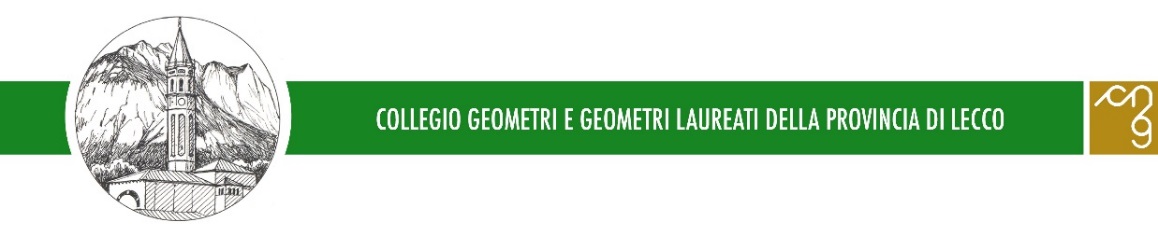 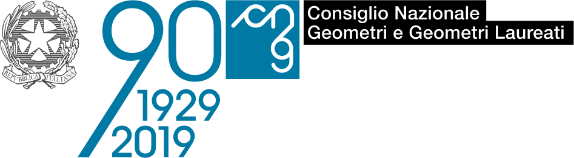 SCHEDA DI ADESIONECORSO AGGIORNAMENTO 40 ORE CSP E CSE 2019/2020Cognome / Nome   _____________________________________________________________Indirizzo: Via ____________________________________________________ n. ____________Città _____________________________________________Prov.____________ cap________Tel. Uff. ____________________________ Cell. ___________________________ __________Cod. fisc. _________________________________ P.iva _____________________________________E-mail ________________________________________________________________________Collegio / Ordine Professionale _________________________________N. albo______________Intestare la fattura a (se diverso): _______________________________________________________________________________________________________________________________________________________Codice destinatario o indirizzo pec: _______________________________________________eventuale regime di esonero: ____________________________________________________Con la presente dichiaro di voler partecipare:□ all’intero corso (44 ore complessive); oppureai seguenti moduli:□ modulo 1 – 27/11/2019□ modulo 2 – 04/12/2019□ modulo 3 – 10/12/2019□ modulo 4 – 15/01/2020□ modulo 5 – 22/01/2020□ modulo 6 – 29/01/2020□ modulo 7 – 05/02/2020□ modulo 8 – 12/02/2020□ modulo 9 – 19/02/2020□ modulo 10 – 26/02/2020□ modulo 11 – 04/03/2020Allego alla presente copia del versamento della quota di partecipazione.___________________ , lì _____________________                 ____________________________          (luogo)                                      (data)                                                                 (firma)Ai sensi del D.Lgs 196/2003 e del GDPR n. 679/2016 informiamo che il trattamento dei vs. dati personali verrà utilizzatoesclusivamente per fini amministrativi - contabili senza essere ceduti a terzi. E’ comunque facoltà degli interessati esercitare tutti idiritti previsti dall’art.13 del D.Lgs citato e dagli artt. 15 e 17 del GDPR.